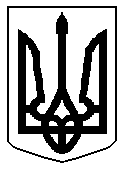 УКРАЇНАСВЯТОШИНСЬКА  РАЙОННА  У МІСТІ  КИЄВІДЕРЖАВНА АДМІНІСТРАЦІЯУправління  освіти                                   Дошкільний  навчальний  заклад  №78903164, м.Київ, вул.Підлісна,4        тел. 452-90-24 (25)        fax 452-90-24________________________________________________________________________________________________________________________________________________________________________________________________З В І Тпро надходження та використання  товарів,отриманих як благодійна допомога  за І квартал 2021р.       Благодійна  спонсорська допомога була надана  батьками для осучаснення розвивального середовища                        Директор          ____________   С.М.  Ігуменова  №п/пПерелік товарів, робітВід кого  отриманоКоли отриманоНа яку суму1Ігрова стінка«Магазин-кондитерська»Касьян Л.І.Березень 2021р1000 грн.